	                 2022-2023 EĞİTİM-ÖĞRETİM YILI FEN BİLİMLERİ DERSİ                      8.  SINIFLARIN 1.DÖNEM 1. YAZILI YOKLAMA SINAVI SORULARI 1)                                                                                        4)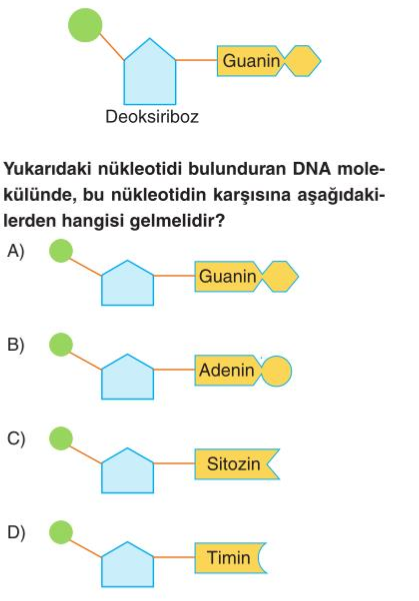 2)	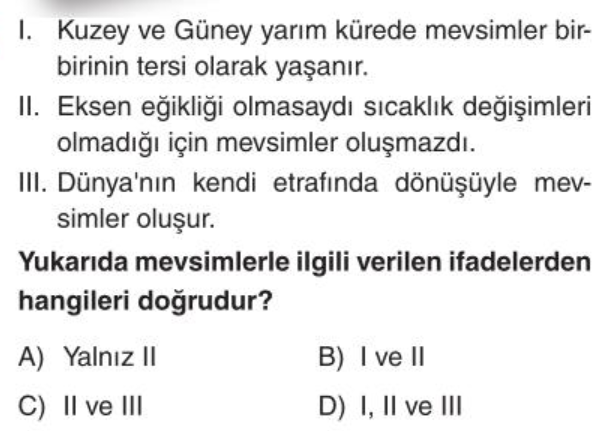 3)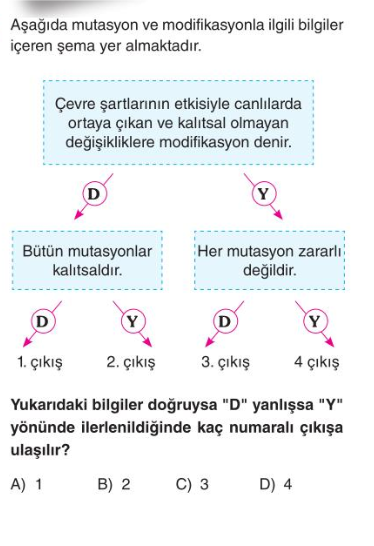 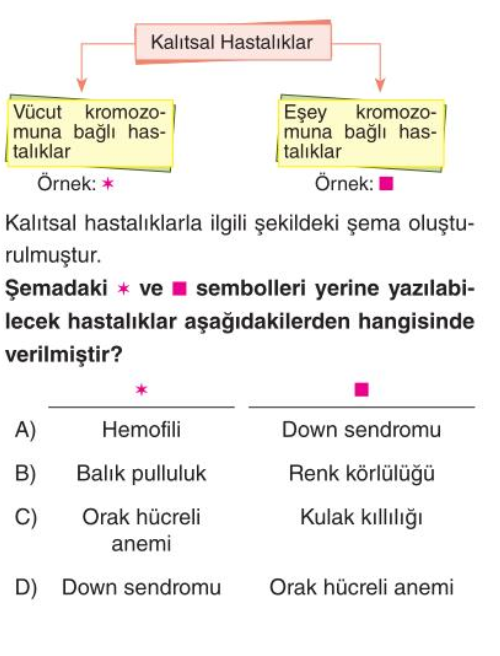 5)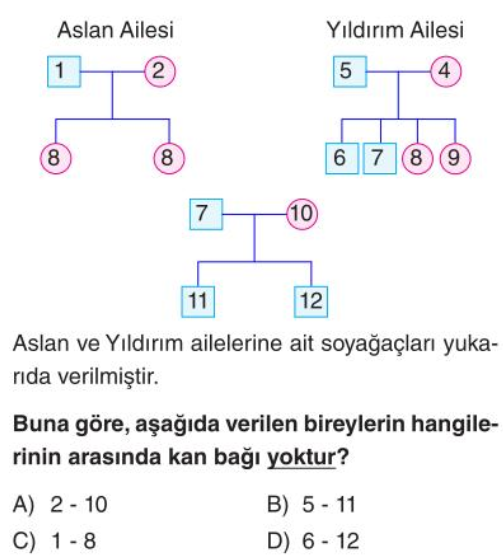 6)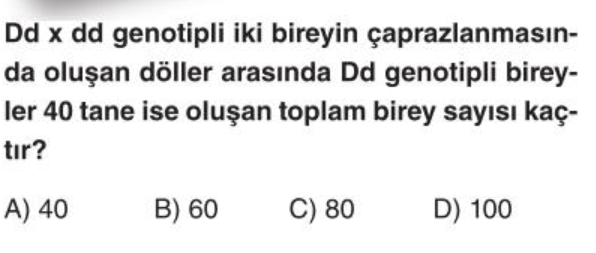 7)                                                                                                                                                                                                                                                                                                                            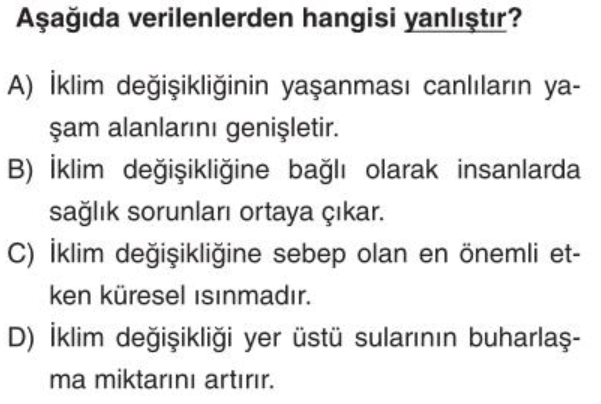 8)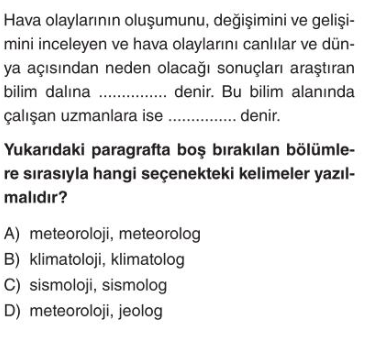 9)                                                                                                                                                                                                                   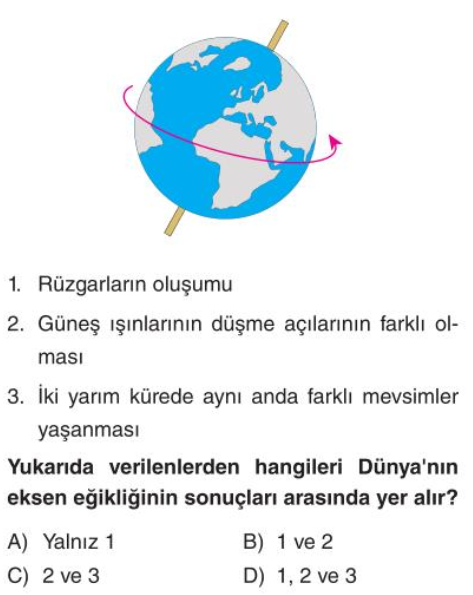 10) DNA’nın her canlıda farklı bilgiler taşımasının sebebi nedir? 
A) Çekirdekte bulunması. 
B) Fosfatın dizilişi. 
C) Şekerlerin dizilişi. 
D) Nükleotidlerin dizilişi11)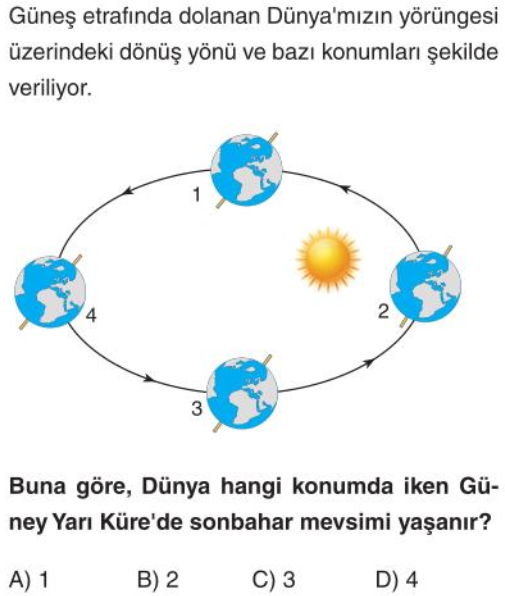 12)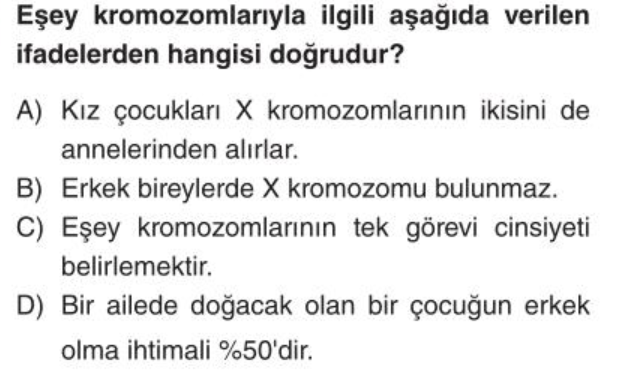 13)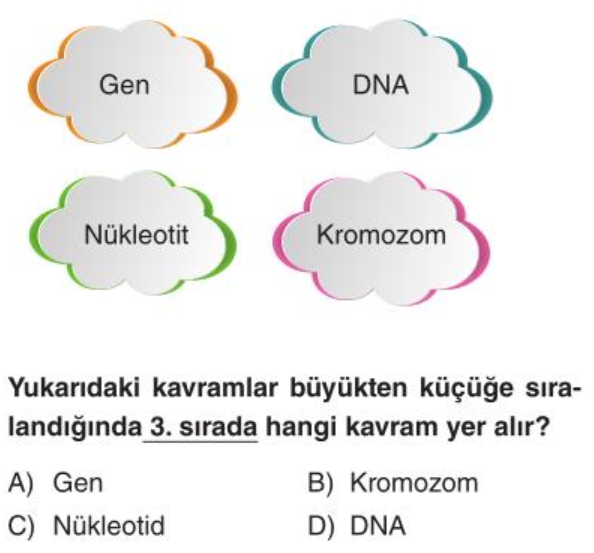 14)   Hava basınçları ile ilgili aşağıdaki ifadeler  verilmiştir:     1.  Sıcak bölgelerde, yüksek basınç oluşur.     2.  Soğuk bölgelerde, alçak basınç oluşur.                                                                                                                                                                                         3.  Basınç farkları rüzgarları oluşturur.                   Buna göre verilen ifadelerden hangileri   doğrudur?   Yalnız 1Yalnız 2Yalnız  31, 2 ve 315)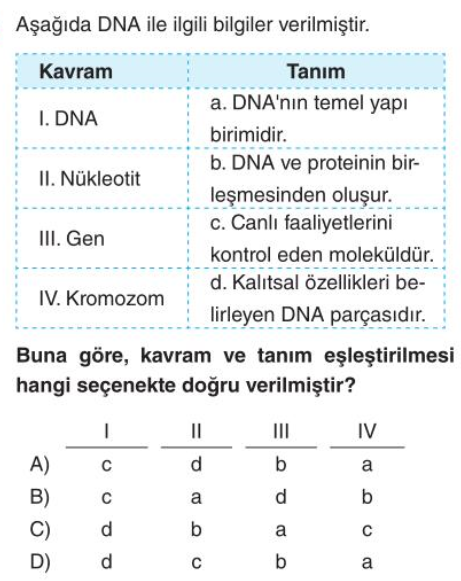 16)   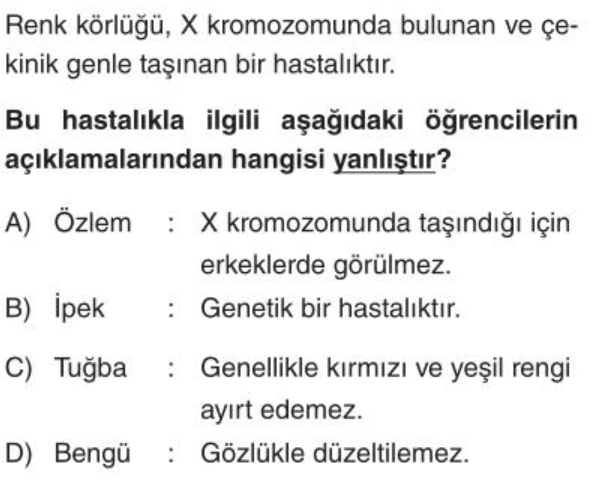 17)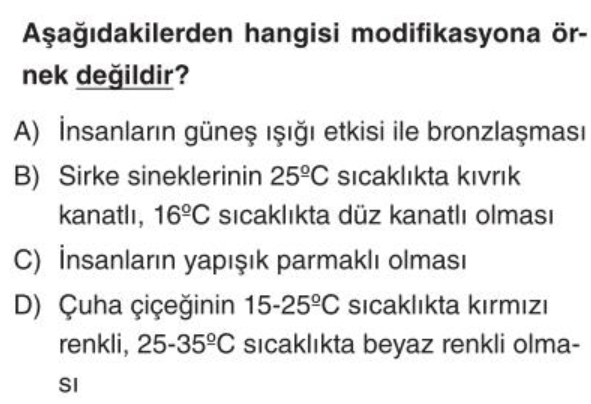 18)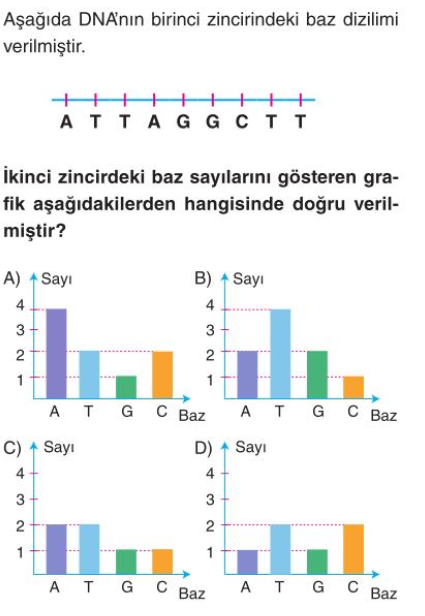 19)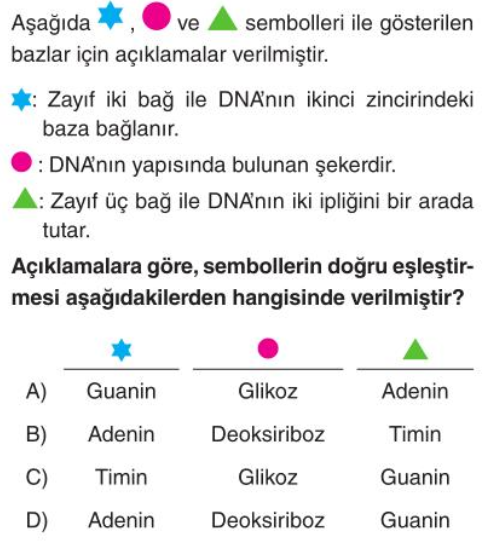 20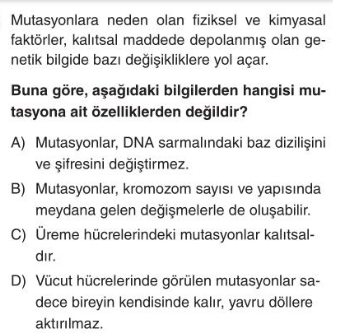 FEN KURDU LGS SORU BANKASI ÇIKTI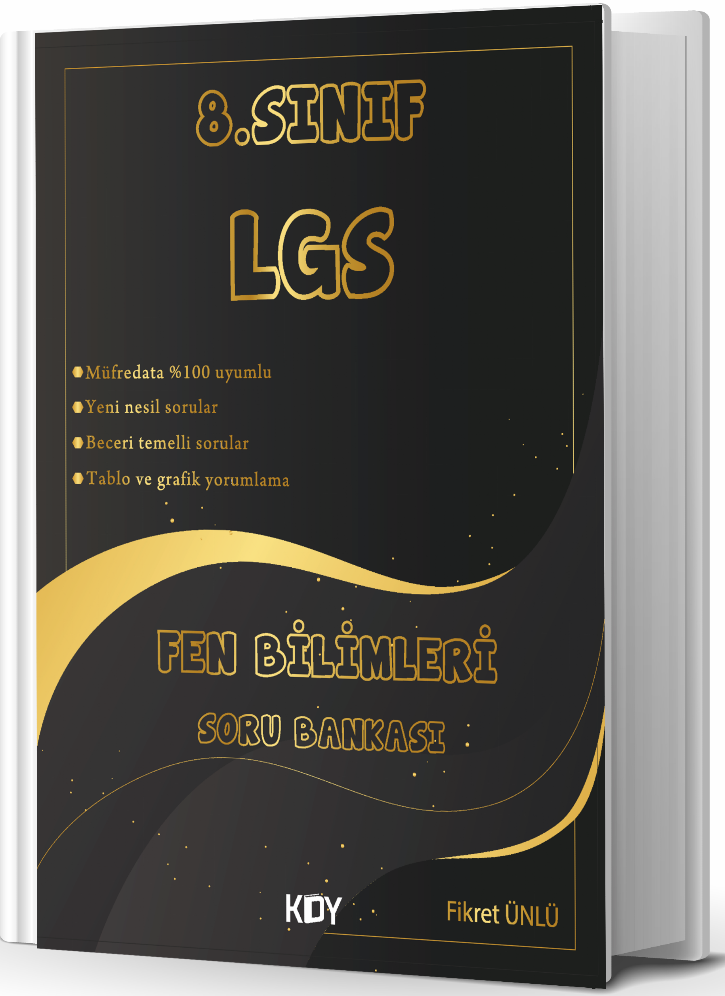 https://www.kitapyurdu.com/kitap/fen-kurdu-8-sinif-lgs-fen-bilimleri-soru-bankasi-/625786.html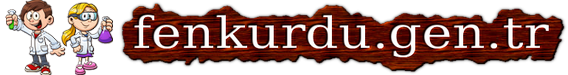 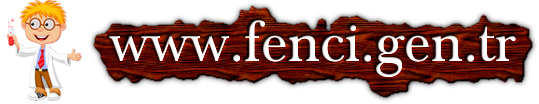 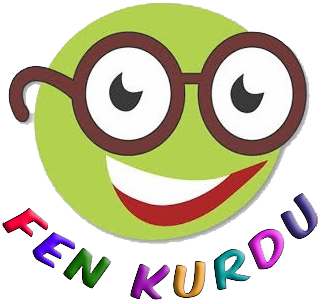 Daha fazla yazılı sorusu ve evraka  https://www.facebook.com/groups/fenkurdu  öğretmen grubumuzdan ulaşabilirsiniz.